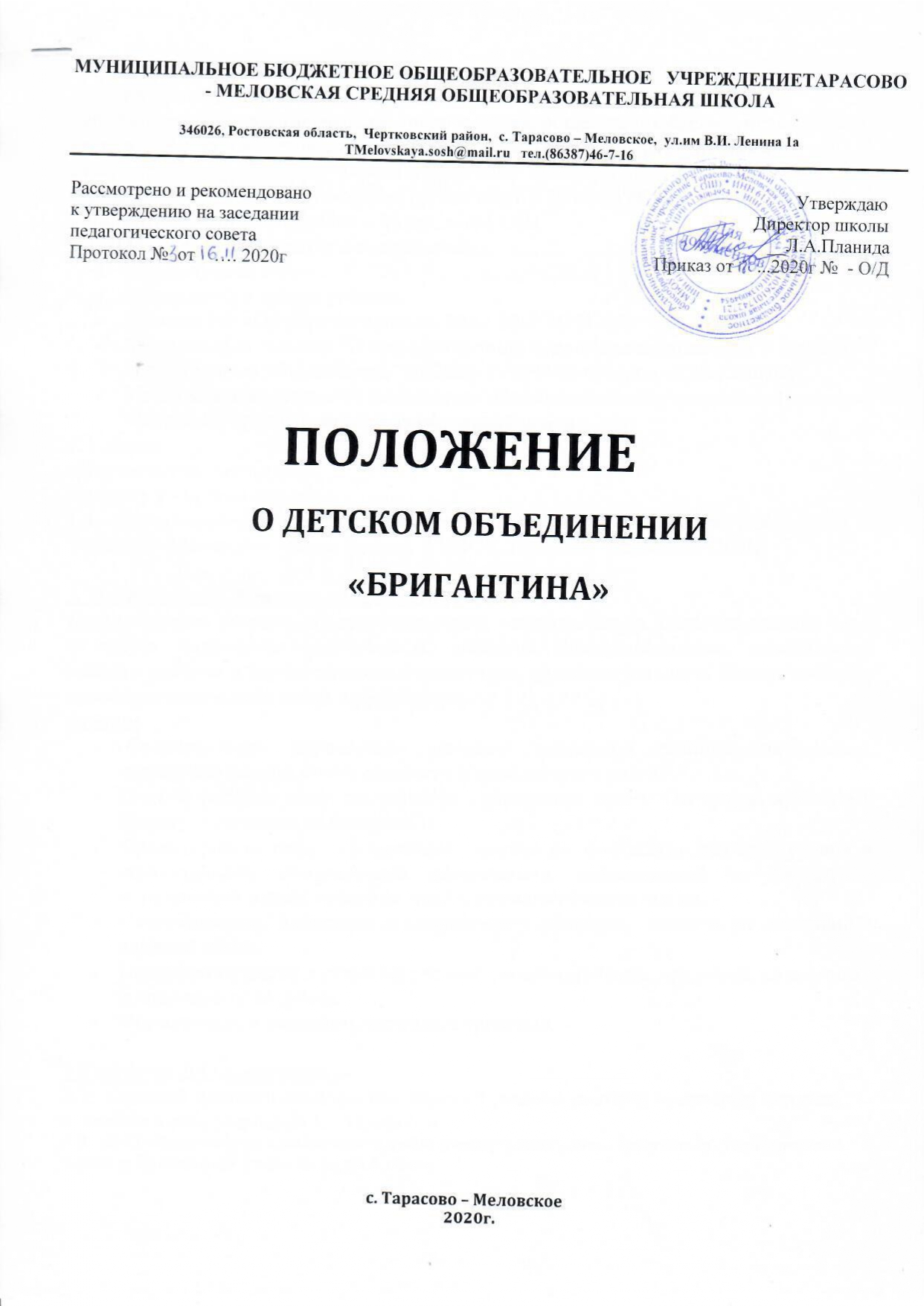 1. Общие положения.Детское общественное объединение «Бригантина» – это независимый, неполитический, некоммерческий, добровольный, общественный, самоуправляемый, творческий союз самостоятельных детей, подростков и взрослых, созданный с целью организации познавательной и досуговой  деятельности.Официальное полное наименование организации – Детское объединение«Бригантина» МБОУ Тарасово – Меловской СОШ.Д/О создано и действует в соответствии сКонституцией РФ.Конвенцией о правах ребенка.Законом РФ «Об образовании» от 29.12.2012 N273-ФЗФедеральным законом "О государственной поддержке молодежных и детских общественных объединений." от 28.06.1995 N 98-ФЗ (ред. от28.12.2016)Уставом муниципального бюджетного образовательного учреждения Тарасово- Меловской средней общеобразовательной школы.Девиз:«Нет ни скуки, нет ни тины На борту у «Бригантины»!»Местонахождения организации: Ростовская область, Чертковский район, село Тарасово - Меловское, улица Ленина, 1 МБОУ Тарасово- Меловская СОШ.2. Цели и задачи Детского объединенияЦель: создания условия для самовоспитания, самореализации личности ребёнка через активную творческую деятельность, развитие коммуникативных способностей каждого ребёнка, а так же развитие физического, интеллектуального, общественного и духовного потенциала детей и подростков.Задачи:	Содействовать становлению активной жизненной позиции школьников, осознанию личной ответственности и гражданского долга.Помочь ребятам стать достойными Гражданами своего Отечества, любящими Родину, знающими ее историю.Ориентировать ребят на активное участие на посильном для них уровне в созидательной общественной деятельности, направленной на улучшение окружающей жизни, познание мира и самосовершенствования;Способствовать адаптации в современном обществе, защитив от негативных влияний среды.Принимать участие в решении учебных, воспитательных, трудовых, культурных и спортивных вопросах.Формировать и укреплять школьные традиции.3.Структура Д/О «Бригантина»Основой Детского объединения является разновозрастный коллектив, который включает в себя учащихся 1 – 11классов.Д/О «Бригантина» включает в себя: ученическое самоуправление, ученический актив и Школьный ученический Совет.Члены объединения, их права и обязанности.Членом Д/О может стать любой классный коллектив  школы, признающий  цели и задачи объединения. Они имеют равные права и обязанности.Приём в члены объединения на добровольных началах, по единогласному решению руководящего органа.Член объединения может выйти из его состава по собственному желанию на основе личного заявления.Члены Д/О имеют право:на создание индивидуальных (отрядных) символов и атрибутов;на защиту со стороны Д/О;на участие в органах самоуправления;на выражение своего мнения.Все члены Д/О следуют основным законам:Закон слова и дела: Критикуя, предлагай, предлагая, делай.Закон дружбы: Один за всех и все за одного.Закон времени: Точность-вежливость королей.Закон нравственности: Относись к людям так, как бы ты хотел, чтобы они относились к тебе.Закон дома: Школа - твой второй дом, дорожи им.Члены Д/О обязаны:действовать в соответствии с Положением ДО, Уставом школы и Уставом Д/О«Бригантина»;заботиться о пополнении организации;следовать основным законам, поставленной цели, задачам и традициям;принимать активное участие в делах организации;информировать о своей деятельности Совет Д/О.5. Органы управления Д/О «Бригантина»Высшим	органом	является	Общешкольная	ученическая	Конференция, проводящаяся 2 раза в год (в сентябре – установочная, в мае - отчётная). 5.2.Конференция вправе рассматривать любые вопросы деятельности объединения. Только конференция имеет право принимать решения по вопросам:принятие решений о создании, ликвидации и реорганизации и деятельности детского объединения;утверждение Устава, внесение в него изменений и дополнений;определение основных направлений деятельности Д/О;утверждение и отчёт Школьного Совета Д/О о проделанной работе, принятие плана работы на следующий учебный год;избирание Школьного Совета Д/О.Постоянно действующим руководящим органом Д/О является Школьный ученический Совет, который избирается сроком на 1 год по итогам установочной конференции. Совет Д/О собирается не реже 2 раз в месяц. В состав Совета Д/О входят:Адмирал (Совет Адмиралов) Д/О «Бригантина»;Главы и заместители действующих отделов Д/О;Совет капитанов 5 – 11классов.Школьный Совет вправе принимать решения при наличии более половины своих членов.6. Направления деятельности Детского  объединения.Детское	объединение	осуществляет	свою	деятельность	по	следующим направлениям:экологическое,патриотическое,нравственное,трудовое,творческое,просветительское,спортивное.7. Финансовая деятельность.Источником финансирования денежных средств и иного имущества служат:благотворительная помощь организаций различных форм собственности.Детскому объединению также могут принадлежать научные, методические, иные виды интеллектуальной собственности.8. Детское объединение «Бригантина»  сотрудничает с:Районным домом детского творчества,Сельским Домом культурыСельской библиотекойдругими учреждениями культуры и спорта9. Ликвидация и реорганизацияПрекращение	деятельности	объединения	осуществляется	в	соответствии	с действующим Положением по решению собрания на Общешкольной Конференции.